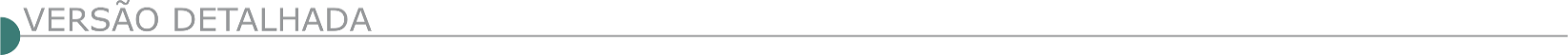 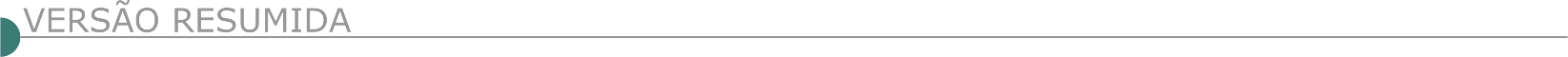 ESTADO DE MINAS GERAISDNIT - SUPERINTENDÊNCIA REGIONAL EM MINAS GERAIS SERVIÇO 2-SRE-MG - AVISO DE LICITAÇÃO PREGÃO ELETRÔNICO Nº 336/2022 - UASG 393031 Nº PROCESSO: 50606003358202267.Objeto: Contratação de empresa para prestação de serviços de manutenção em três pontes de madeira situadas na rodovia BR367/MG: Ponte sobre o córrego sazonal Bem-Querer (situada no km353,0 com 20,5 metros de extensão); Ponte sobre o córrego sazonal Capivari (situada no km378,0 com 51,0 metros de extensão); Ponte sobre o Córrego sazonal Araçuaí (situada no km359,0 com 155,0 metros de extensão sob a coordenação da Superintendência Regional do DNIT no Estado de Minas Gerais. Total de Itens Licitados: 1. Edital: 19/08/2022 das 08h00 às 12h00 e das 13h00 às 17h00. Endereço: Rua Martim de Carvalho, 635 - Gutierrez - Belo Horizonte, - Belo Horizonte/MG ou https://www.gov.br/compras/edital/393031-5-00336-2022. Entrega das Propostas: a partir de 19/08/2022 às 08h00 no site www.gov.br/compras. Abertura das Propostas: 02/09/2022 às 10h00 no site www.gov.br/compras. Informações Gerais: Serviço comum de engenharia.PREFEITURA DE AÇUCENA PREFEITURA MUNICIPAL DE AÇUCENA EXTRATO DO EDITAL TOMADA DE PREÇO N.º 010/2022Contratação de empresa para execução de obras e serviços de pavimentação asfáltica em CBUQ, na Av. São Salvador, Distrito Naque Nanuque, Açucena - MG, em conformidade Termo de Convênio n.º 1301001721/2022 e demais anexos do Edital de Tomada de Preço n.º 010/2022. Abertura: 06/09/2022 as 09h30min. O edital encontra-se a disposição na Sede e no Site da Prefeitura Municipal EXTRATO DO EDITAL TOMADA DE PREÇO N.º 011/2022 Contratação de empresa para execução de obras e serviços de pavimentação asfáltica em CBUQ e drenagem pluvial, na Rua Castelo Branco, Açucena - MG, em conformidade Resolução SEGOV n.º 11/2021 e demais anexos do Edital de Tomada de Preço n.º 011/2022. Abertura: 06/09/2022 as 13h00min. O edital encontra-se a disposição na Sede e no Site da Prefeitura MunicipalPREFEITURA MUNICIPAL DE ALÉM PARAÍBA AVISO DE LICITAÇÃO - TOMADA DE PREÇOS 008/2022PREFEITURA MUNICIPAL DE ALÉM PARAÍBA-MG - PROCESSO Nº 183/2022 – TOMADA DE PREÇOS Nº 008/2022, torna público – abertura às 13:00 horas do dia 09/09/2022 em sua sede. Objeto: Contratação empresa especializada em obras de engenharia para EXECUÇÃO DA COMPLEMENTAÇÃO DA CONSTRUÇÃO DA CRECHE PRÓINFÂNCIA TIPO 1, no bairro Goiabal, em virtude da rescisão unilateral de contrato de prestação de serviços para ações do PAC 2, de acordo com as especificações do projeto fornecido/aprovado pelo Fundo Nacional de Desenvolvimento da Educação-FNDE e em conformidade com os requisitos do Termo de Compromisso N° 6061/2013, compreendendo os serviços especificados conforme projeto básico, planilha orçamentária, cronograma e memorial descritivo e demais anexos. O Edital em inteiro teor e posteriores avisos estarão à disposição a partir do dia 18/08/2022, pelo site www.alemparaiba.mg.gov.br. Maiores informações, através do telefone (32) 3462-6733, ramal 210.PREFEITURA MUNICIPAL DE ARAUJOS AVISO DE LICITAÇÃO AVISO DE LICITAÇÃO PROCESSO LICITATÓRIO N° 89/2.022 MODALIDADE: TOMADA DE PREÇO N° 03/2.022TIPO: MENOR PREÇO POR EMPREITADA GLOBAL OBJETO: Contratação de empresa para execução de obra de Melhorias na Escola Municipal Dona Saninha. Entrega dos envelopes: Dia 02 de SETEMBRO de 2.022 às 09h00min Abertura dos envelopes: Dia 02 de SETEMBRO de 2.022 às 09h15min Informações completas com a Comissão Permanente de Licitação de Prefeitura Municipal de Araújos/MG – FONE (37) 3288-3010, no horário de 13h00min às 16h00min, e-mail: licitação@araujos.mg.gov.br.PREFEITURA MUNICIPAL DE ASTOLFO DUTRA LICITAÇÃO - TOMADA DE PREÇO TOMADA DE PREÇOS Nº 11/2022A Prefeitura de Astolfo Dutra/MG, torna público aos interessados, que a Comissão Permanente de Licitação, fará realizar no dia 05/09/2022, às 13 horas, licitação, na modalidade Tomada de Preços, objetivando contratação de empresa para obras de reforma das antigas estações ferroviárias da Cidade de Astolfo Dutra e Distrito de Sobral Pinto. Recurso: próprio. Maiores informações estão no Edital à disposição dos interessados, no site: www.astolfodutra.mg.gov.br e na Prefeitura de Astolfo Dutra, na Praça Governador Valadares, 77, ou pelo telefone (32) 3451-1385, no horário de 08:00 às 16:00 horas, nos dias úteis.PREFEITURA MUNICIPAL DE CANAÃ DEPARTAMENTO DE LICITAÇÕES AVISO DE LICITAÇÃO – TOMADA DE PREÇO Nº 004/2022O Município de Canaã/MG, torna público que fará licitação na modalidade Tomada de Preços nº 004/2022, Processo Licitatório nº 053/2022 – Objeto: Contratação de empresa para execução de obra de execução de pavimento e recapeamento asfáltico em PMF (Pré misturado à frio), a ser executado em diversos logradouros no município de Canaã/MG. Data para credenciamento dos licitantes: Dia 06/09/2022 às 08h30min Data de abertura da sessão: Dia 06/09/2022 às 09h00min A cópia integral do edital encontra-se a disposição dos interessados na Sala da Comissão de Licitações no endereço Praça Arthur Bernardes, 82 - Centro – Canaã/MG, CEP: 36.592-000 e no site oficial www.canaa.mg.gov.br – Maiores informações: e-mail: licitacaocanaa01@gmail.com, telefone: (31) 3892-1154.PREFEITURA DE FRANCISCO BADARÓ COMISSAO DE ICITAÇÃO AVISO DE TP08 PROCESSO LICITATÓRIO Nº: 072/2022 TOMADA DE PREÇOS Nº: 008/2022DATA DE ABERTURA: 05/09/2022 HORA: 09:00 O Município de Francisco Badaró/MG, torna público que fará realizar Procedimento Licitatório Nº 072/2022 - modalidade Tomada de Preços nº 008/2022, Tipo: menor preço GLOBAL, para a Contratação de pessoa jurídica especializada nos serviços de engenharia para execução dos serviços de construção de um muro de contenção, localizado na Travessa Josino Pinheiro, no Distrito de Tocoios de Minas, Francisco Badaró/MG, com fornecimento de materiais e mão de obra (planilha e projetos em anexo). Maiores Informações Fone: (33)3738-1123/3738-1228. E-mail: setor.licitacao@franciscobadaro.mg.gov.brPREFEITURA MUNICIPAL DE GUARDA MOR – PROCESSO LICITATÓRIO Nº 92/2022, MODALIDADE TOMADA DE PREÇO- Nº 13/2022Objeto: CONTRATACAO DE EMPRESA ESPECIALIZADA EM RECAPEAMENTO ASFALTICO COM CBUQ NAS RUAS SEBASTIAO PAES DE ALMEIDA E GOIAS NO PERIMETRO URBANO DESTE MUNICIPIO, CONFORME CONVENIO Nº 1491002082/2022/SEGOV/PADEM E CONTRAPARTIDA DO MUNICIPIO. Tipo menor preço por empreitada global JULGAMENTO: 05/09/2022 as 14:00 hs. Informações setor de Compras e Licitação da Prefeitura Municipal: Rua Goiás,166 - centro CEP 38570-000 Fone (38) 3673-1166 site: www.guardamor.mg.gov.br, Email licitacomprasgmor@gmail.com. PREFEITURA DE JOÃO MONLEVADE MUNICIPIO DE JOÃO MONLEVADE PREFEITURA MUNICIPAL DE JOÃO MONLEVADE – AVISO DE CONCORRÊNCIA Nº 15/2022Prefeitura Municipal de João Monlevade – Aviso de Concorrência Nº 15/2022 O Município de João Monlevade torna pública a licitação referente à concorrência nº 15/2022. Objeto: concessão administrativa de uso, sobre terreno urbano municipal, objetivando a construção e a exploração de um complexo esportivo e de lazer, bem como sua utilização para o desenvolvimento de projetos sociais, em parceria entre o concessionário e o município de João Monlevade. Data de abertura: 19/09/2022 às 09:00h. Edital disponível no site do município www.pmjm.mg.gov.br. Mais informações: (31) 3859-2525.	SECRETARIA MUNICIPAL DE ADMINISTRAÇÃO E GOVERNO TOMADA DE PREÇOS Nº. 017/2022, PROCESSO Nº.: 168/2022 O MUNICÍPIO DE LAGOA DA PRATA TORNA PÚBLICA DATA DE ABERTURA DA LICITAÇÃO NA MODALIDADE DE TOMADA DE PREÇOS Nº. 017/2022OBJETO: CONTRATAÇÃO DE EMPRESA ESPECIALIZADA PARA REFORMA E ADEQUAÇÃO DA ESCOLA MUNICIPAL PROFESSOR AFONSO GOULART, CONFORME MEMORIAL DESCRITIVO, PROJETO BASICO, PLANILHA ORÇAMENTARIA E CRONOGRAMA FISICO FINANCEIRO, DE ACORDO COM OS ANEXOS QUE SÃO PARTES INTEGRANTES DESTE EDITAL. PRAZO ESTIMADO PARA EXECUÇÃO DOS SERVIÇOS: 180 (CENTO E OITENTA) DIAS. ATENDENDO A SOLICITAÇÃO DA SECRETARIA MUNICIPAL DE EDUCAÇÃO. TIPO: MENOR PREÇO. REGIME DE EXECUÇÃO: EMPREITADA POR PREÇO GLOBAL. Data de Abertura: 09/09/2022 às 09:00 h. O edital poderá ser adquirido na Rua Joaquim Gomes Pereira, 825, Centro ou pelo site: www.lagoadaprata.mg.gov. PREFEITURA MUNICIPAL DE MIRABELA/MG– TOMADA DE PREÇO Nº 011/2022A realizar-se dia 05/09/2022 as 9:00 hs – Objeto – contratação de empresa especializada em engenharia para execução desserviços de drenagem de águas pluviais urbana, em vias do município de Mirabela/mg, conforme projetos que integram o presente edital. Edital disponível no site: www.mirabela.mg.gov.br. Informações: (38)3239-1288PREFEITURA MUNICIPAL DE MONTE CARMELO –MG. AVISO DE REPUBLICAÇÃO DE LICITAÇÃO – TOMADA DE PREÇOS - Nº 05/2022.A Secretaria Municipal de Fazenda, torna público que fará realizar no dia 05 de setembro de 2022, às 09:00 horas no setor de Licitações, da Prefeitura Municipal de Monte Carmelo - MG, situado à Avenida Olegário Maciel nº 129 – 2º Andar, Bairro Centro, perante Comissão para tal designada, a Tomada de Preços – nº 05/2022, Tipo: Menor Preço. Critério de Julgamento: Valor Global. Cujo Objeto: Refere-se à Contratação de Empresa Especializada em Engenharia, para a Execução de Obras de Recapeamento Asfáltico em (CBUQ), em Diversas Ruas e Avenidas no Município de Monte Carmelo – MG. A serem Pagas com Recursos de Financiamento através do FINISA - Caixa Econômica Federal. Para obterem maiores informações os interessados poderão procurar o Setor de Licitação, de 08:00 às 11:30, e de 13:30 às 17:00 ou ligue (34) 3842-5880 ou ainda pelo e-mail licitacao@montecarmelo.mg.gov.br. O edital encontra-se a disposição dos interessados no site www.montecarmelo.mg.gov.br, ou na sede da Prefeitura.AVISO DE REPUBLICAÇÃO DE LICITAÇÃO. TOMADA DE PREÇOS N° 06/2022. PREFEITURA MUNICIPAL DE MONTE CARMELO –MG. AVISO DE REPUBLICAÇÃO DE LICITAÇÃO – TOMADA DE PREÇOS - Nº 06/2022. A Secretaria Municipal de Fazenda, torna público que fará realizar no dia 05 de setembro de 2022, às 14:00 horas no setor de Licitações, da Prefeitura Municipal de Monte Carmelo - MG, situado à Avenida Olegário Maciel nº 129 – 2º Andar, Bairro Centro, perante Comissão para tal designada, a Tomada de Preços – nº 06/2022, Tipo: Menor Preço. Critério de Julgamento: Valor Global. Cujo Objeto: Refere-se à Contratação de Empresa Especializada em Serviços de Engenharia para Construção da UBS (Unidade Básica de Saúde) no Bairro Jardim Oriente no Município de Monte Carmelo, solicitado pela Secretaria Municipal de Saúde. Para obterem maiores informações os interessados poderão procurar o Setor de Licitação, de 08:00 às 11:30, e de 13:30 às 17:00 ou ligue (34) 3842-5880 ou ainda pelo e-mail licitacao@montecarmelo.mg.gov.br. O edital encontra-se a disposição dos interessados no site www.montecarmelo.mg.gov.br, ou na sede da Prefeitura.PREFEITURA MUNICIPAL DE NATÉRCIA (MG) TOMADA DE PREÇOS – NO 0003/2022 – PROCESSO ADMINISTRATIVO Nº 0139/2022Aviso de Licitação - Objeto: Contratação de Empresa Para Execução de Drenagem da Rua Coronel Paiva, centro, Município de Natércia-MG. As Propostas Serão Recebidas até as 10:00 horas do dia 05 de Setembro de 2022, o edital encontra-se disponível no site: http://www.natercia.mg.gov.br. SUPERINTENDÊNCIA DE LICITAÇÕES E CONTRATOS AVISO DE LICITAÇÃO - CONCORRÊNCIA PÚBLICA Nº 09- 2022Prefeitura Municipal de Paracatu / Secretaria Municipal de Cultura e Turismo. Aviso de Licitação. Concorrência Pública nº 09/2022. Processo de Compra nº 161/2022 – Tipo: Menor Preço Global. Objeto: CONTRATAÇÃO DE EMPRESA ESPECIALIZADA PARA EXECUÇÃO DE OBRAS DE RESTAURO PARA FUTURA INSTALAÇÃO DO MUSEU DE ARTE SACRA EM PARACATU- MG, CONFORME: PROJETOS, ESPECIFICAÇÕES, PLANILHAS E CRONOGRAMA. Local da realização da sessão pública do pregão: Prefeitura Municipal de Paracatu, sediada à Rua da Contagem, nº 2.045 – Bairro: Paracatuzinho, no dia 19-09-2022 às 09:00h. EDITAL na íntegra: à disposição dos interessados na Superintendência de Suprimentos/Departamento de Licitações - situada na Rua da Contagem, nº 2.045 – Paracatuzinho e no site da Prefeitura www.paracatu.mg.gov.br.PREFEITURA MUNICIPAL DE POUSO ALEGRE – MG. TOMADA DE PREÇOS Nº 24/2022 - PROCESSO ADMINISTRATIVO Nº 183/2022“Contratação de empresa especializada para execução de reforma do vertedouro do lago do fórum, incluindo o fornecimento de material, equipamentos e mão de obra..‖. A sessão pública será realizada no dia 14 (quatorze) de setembro de 2022 as 09h00min. O valor total estimado para a execução do objeto é de R$129.894,78 (cento e vinte e nove mil, oitocentos e noventa e quatro reais e setenta e oito centavos). O edital e seus anexos poderão ser consultados e obtidos gratuitamente em dias úteis e em horário comercial mediante a apresentação de PEN DRIVE, para cópia do arquivo e no site da prefeitura www.pousoalegre.mg.gov.br, na aba ―Edital de Licitação‖. Mais informações: (35) 3449-4023 ou e-mail: editaispmpa@gmail.com. GERÊNCIA LICITAÇÃO CONCORRÊNCIA 029/2022 CONCORRÊNCIA 029/2022Torna público que se encontra disponível no site www.ribeiraodasneves.mg.gov.br, o edital da Concorrência 029/20222, cujo objeto consiste na Contratação de Empresa Especializada Reforma de Quadra Escolares. A data para realização de sessão será dia 20/09/2022 às 09:00 hrs.MUNICÍPIO DE RIO ESPERA REDESIGNAÇÃO DA DATA DO CERTAME PREGÃO PRESENCIAL Nº 47/2022O MUNICÍPIO DE RIO ESPERA/MG torna público a REDESIGNAÇÃO DA DATA do certame relativo ao pregão presencial nº 47/2022, que ocorrerá às 14h00min (quatorze horas) do dia 24 de agosto de 2022, na Praça Nossa Senhora da Piedade, 36, Centro, Rio Espera, MG, na forma da Lei Federal N° 10.520/02. Objeto: Contratação temporária e em caráter complementar de empresa habilitada para prestação de serviços de mão de obra civil, em atendimento às demandas da Secretaria de Cultura, Esporte e Turismo. Maiores informações pelo telefone (31) 3753-1254, a partir das 08h00 hs ou pelo e-mail: licitacoesrioespera@gmail.com.SECRETARIA MUNICIPAL DE GOVERNO TOMADA DE PREÇO SRP: N.º 0016/2022. PROCESSO: N.º 001295/2022.Prefeitura municipal de três corações. Departamento de licitação. Tomada de preço srp: n.º 0016/2022. Processo: n.º 001295/2022. Objeto: construção de contenção da erosão na rua pouso alegre - bairro cafezinho., a ser realizado como expresso no memorial descritivo anexo, com fornecimento de mão de obra, materiais e equipamentos necessários. O município de três corações/prefeitura municipal de três corações, com sede na av. Brasil, n.º 225, bairro jardim américa, cep 37.410-900, torna pública a licitação na modalidade tomada de preço. Nova data de abertura dos envelopes: dia 06 de setembro de 2022 as 13:30h. Endereço: av. Brasil, n.º 225 – jardim américa/ departamento de licitação. Sob a responsabilidade da secretaria municipal de obras, conforme lei federal n.º 8.666 de 21.06.1993 e alterações, lei n.° 10.520/02 e pelas demais condições fixadas neste edital. O edital completo, seus anexos, impugnações, recursos, decisões e demais atos deverão ser acompanhados pelos interessados para ciência através do site www.trescoracoes.mg.gov.br ou no departamento de licitação das 09:00 às 11:00 e das 13:00 às 17:00 horas.PREFEITURA MUNICIPAL DE SANTO ANTÔNIO DO RIO ABAIXO PUBLICAÇÃO DO EDITAL PROCESSO LICITATÓRIO N° 74/2022 MODALIDADE TOMADA DE PREÇO N° 007/2022O Município de SANTO ANTÔNIO DO RIO ABAIXO - MG, com sede na cidade de Santo Antônio do Rio Abaixo/MG, à Praça Alcino Quintão, 20, inscrito no CNPJ sob o Nº: 18.303.248/0001-97, torna público que realizará licitação na Modalidade Tomada de Preço, conforme Anexo I do edital. Certame que se regerá pelas disposições legais aplicáveis, nos termos da Lei Federal N°: 8.666/93. ABERTURA DO ENVELOPE Nº 01 “DOCUMENTOS DE HABILITAÇÃO”: DIA: 05/09/2022 HORA: 13h00min LOCAL: Praça Alcino Quintão, 20, centro, Santo Antônio do Rio Abaixo - MG na sala de reuniões da Comissão Permanente de Licitação. ABERTURA DO ENVELOPE Nº 02 “PROPOSTA COMERCIAL” Não havendo o prazo recursal, abertura no mesmo dia após a abertura do envelope de Habilitação. LOCAL: Praça Alcino Quintão, 20, centro, Santo Antônio do Rio Abaixo - MG na sala de reuniões da Comissão Permanente de Licitação. 2 - DO OBJETO, DAS CONDIÇÕES DE PARTICIPAÇÃO. 2.1 – DO OBJETO: 2.1.1 CONTRATAÇÃO DE EMPRESA PARA SERVIÇOS DE PAVIMENTAÇÃO DE TRECHOS DA VIA DE ACESSO AO MUNICÍPIO DE SANTO ANTÔNIO DO RIO ABAIXO /MG (RUA NELSON ÉDSON PORTO) 2.1.2 DAS CONDIÇÕES DE PARTICIPAÇÕES Qualquer interessado que atenda os requisitos de habilitação do edital. Retirada do edital pelo e-mail: licitacao@santoantoniodorioabaixo.mg.gov.br e Site www.santoantoniodorioabaixo.mg.gov.br Informações pelo telefone: 031-3867-1122.UBERABA / MG - AVISO DE LICITAÇÃO EDITAL DA CONCORRÊNCIA N° 010/2022A Presidente da Comissão Permanente de Licitações da Prefeitura Municipal de Uberaba/MG, designada através da Portaria nº 583/2022, torna público que este Município fará realizar licitação, sob a modalidade de CONCORRÊNCIA, regida pelos termos do art. 175 da Constituição Federal, pelas disposições da Lei Federal Nº 8.987, de 13 de fevereiro de 1995, Lei Federal Nº 8.666/1993 e suas alterações, Lei Municipal Nº 8.285/2002, Lei Municipal Nº 12.772/2017 e demais normas aplicáveis à espécie, e será julgada pelo regime de MENOR PREÇO GLOBAL da CONTRATAÇÃO DE EMPRESA DE ENGENHARIA PARA PRESTAÇÃO DE SERVIÇOS DE EXECUÇÃO DE OBRA PARA REVITALIZAÇÃO DA MATA DO CARRINHO, em atendimento à Secretaria de Meio Ambiente [SEMAM]. DATA LIMITE PARA ENTREGA DOS DOCUMENTOS DE HABILITAÇÃO E PROPOSTAS DE PREÇOS: - Até às 14 horas do dia 26 de setembro de 2022.MINISTÉRIO DA EDUCAÇÃO - UNIVERSIDADE FEDERAL DE JUIZ DE FORA - 
PREGÃO ELETRÔNICO Nº 30/2022Objeto: Pregão Eletrônico - Serviços de demolição de edificações, remoção de árvores, limpeza de terreno, destinação adequada de resíduos, preparo de base granular e cercamento com mourões de concreto e arame, com fornecimento de materiais, nos imóveis vizinhos localizados na Rua Sete de Setembro, nº 2.830 e na Rua Peçanha, nº 928, Bairro Centro no Município de Governador Valadares/MG.
Edital a partir de: 19/08/2022 das 08:00 às 12:00 Hs e das 14:00 às 17:59 Hs
Endereço: Rua São Paulo, 745 - Centro - Governador Valadares (MG)
Telefone: (0xx33) 33011000 - Entrega da Proposta:  a partir de 19/08/2022 às 08:00Hs
Abertura da Proposta:  em 01/09/2022 às 14:00Hs, no endereço: www.compras.gov.br. INSTITUTO FEDERAL DE EDUCAÇÃO, CIÊNCIA E TECNOLOGIA DO SUL DE MINAS GERAIS - VISO DE LICITAÇÃO RDC ELETRÔNICO Nº 1/2022 - UASG 158305 Nº PROCESSO: 23344000689202209.Objeto: Contratação de empresa especializada em construção civil para a execução de serviços de engenharia com fornecimento de mão de obra e materiais para a execução de pavimentação em pisos de concreto intertravados na Fazenda-escola do Campus Inconfidentes. Total de Itens Licitados: 1. Edital: 19/08/2022 das 08h00 às 11h00 e das 13h00 às 17h00. Endereço: Praça Tiradentes Nº 416, Centro - Inconfidentes/MG ou https://www.gov.br/compras/edital/158305-99-00001-2022. Entrega das Propostas: a partir de 19/08/2022 às 08h00 no site www.gov.br/compras/pt-br/. Abertura das Propostas: 13/09/2022 às 09h00 no site www.gov.br/compras/pt-br/. ESTADO DA BAHIASUPERINTENDÊNCIA REGIONAL NA BAHIA AVISO DE LICITAÇÃO PREGÃO ELETRÔNICO Nº 333/2022 - UASG 393027 Nº PROCESSO: 50605001096202214.Objeto: Contratação de empresa para execução de Serviços de Manutenção Rodoviária (Conservação/Recuperação) na Rodovia BR-116/BA com vistas a execução de Plano de Trabalho e Orçamento - P.A.T.O.; BR-116/BA, Trecho: Div. PE/BA (Início Ponte sobre o Rio São Francisco) - Div. BA/MG, Subtrecho: Entr. BR-410 (Tucano) - Entr. BR-324(B)/BA-502/503 (Feira de Santana), Segmento: km 277,1 - km 423,1, Extensão: 146,0 km.. Total de Itens Licitados: 1. Edital: 18/08/2022 das 08h00 às 12h00 e das 13h00 às 17h00. Endereço: Rua Artur Azevedo Machado 1225 3º Andar, Stiep - Salvador/BA ou https://www.gov.br/compras/edital/393027-5-00333-2022. Entrega das Propostas: a partir de 18/08/2022 às 08h00 no site www.gov.br/compras. Abertura das Propostas: 31/08/2022 às 15h00 no site www.gov.br/compras.SEINFRA - SECRETARIA DE INFRAESTRUTURA -  TOMADA DE PREÇOS Nº 133/2022Tipo: Menor Preço. Abertura: 13/09/2022 às 16h30min. Objeto: Pavimentação em TSD nos Acessos a BA-156 no Município de Botuporã, extensão 2,69 km. Família: 07.19. CONCORRÊNCIA Nº 260/2022 Tipo: Menor Preço. Abertura: 26/09/2022 às 09h30min. Objeto: Pavimentação em trechos de acessos à rodovia BA131, no município Pindobaçu, extensão 3,7 km. Família: 07.19. Local: Comissão Permanente de Licitação - CPL - SEINFRA, Av. Luiz Viana Filho, nº 440 - 4ª Avenida - Centro Administrativo da Bahia - Prédio Anexo - 1º andar - Ala B, Salvador-Ba. Os interessados poderão obter informações no endereço supracitado, de segunda a sexta-feira, das 8h30min às 12h e das 13h30min às 17h30min. maiores esclarecimentos no telefone (71)3115-2174, no site: www.infraestrutura.ba.gov.br e e-mail: cpl@infra.ba.gov.br.  ESTADO DE GOIÁSEMPRESA BRASILEIRA DE SERVIÇOS HOSPITALARES FILIAL HOSPITAL DAS CLÍNICAS DA UFG AVISO DE LICITAÇÃO RDC ELETRÔNICO Nº 3/2022 - UASG 155904 Nº PROCESSO: 23760006478202261.Objeto: Contratação de empresa especializada para execução de obras visando a reforma das salas de Mamografia da Unidade de Diagnóstico por Imagem (UDI) do HC-UFG/EBSERH, conforme Art. 1º, inciso V da Lei 12.462/2011, nos termos e condições previstos no Projeto Básico e demais anexos do edital. Total de Itens Licitados: 1. Edital: 19/08/2022 das 08h00 às 12h00 e das 13h00 às 17h59. Endereço: Primeira Avenida S/n, - Goiânia/GO ou https://www.gov.br/compras/edital/155904-99-00003-2022. Entrega das Propostas: a partir de 19/08/2022 às 08h00 no site www.gov.br/compras/pt-br/. Abertura das Propostas: 12/09/2022 às 09h00 no site www.gov.br/compras/pt-br/.   ESTADO DO PARÁPREFEITURA MUNICIPAL DE BELÉM - AVISO DE LICITAÇÃO RDC Nº 1/2022 - ELETRÔNICO PROCESSO Nº 8907/2022-SESMAO Município de Belém, através da Secretaria Municipal de Coordenação Geral do Planejamento e Gestão - SEGEP, com sede à Av. Governador José Malcher, n° 2110, São Brás, através da Comissão Especial de Licitação designada pelo Decreto Municipal nº 104.951 de 11 de Agosto de 2022, torna público que, conforme autorização do Sr. Secretário Municipal de Saúde - SESMA, fará a Abertura do RDC Nº 01/2022 conforme os dados abaixo: OBJETO: CONTRATAÇÃO DE PESSOA JURIDICA ESPECIALIZADA NA PRESTAÇÃO DE SERVIÇOS PARA A OBRA DE REFORMA E AMPLIAÇÃO DA ESF. PARQUE VERDE, ABRANGENDO TODA A REVISÃO DA ESTRUTURA FÍSICA, BEM COMO A SUA INFRAESTRUTURA QUE COMPREENDE AS INSTALAÇÕES ELÉTRICAS, HIDROSSANITÁRIAS, DE LÓGICA, DE AR CONDICIONADO, DE COMBATE A INCÊNDIO. ENQUANTO A SUA ESTRUTURA ENGLOBA TODAS AS ESQUADRIAS, PAREDES, PAINÉIS, PISOS, AS PINTURAS E REVESTIMENTOS, AS COBERTURAS E FORROS, conforme Termo de Referência e demais anexos do Edital de Licitação. Modo de Disputa: ABERTO Critério de Julgamento: MENOR PREÇO GLOBAL Regime de Execução: EMPREITADA POR PREÇO UNITÁRIO Disponibilidade do Edital: http://www.belem.pa.gov.br e http://www.comprasgovernamentais.gov.br. Entrega e abertura das propostas: 23/09/2022, às 09:30h (horário de Brasília). Local de realização: www.comprasnet.gov.br. SEURB - AVISO DE LICITAÇÃO CONCORRÊNCIA Nº 10/2022 A Prefeitura Municipal de Belém, através de sua Secretaria Municipal de Coordenação Geral do Planejamento e Gestão - SEGEP, com sede à Av. Governador José Malcher, n° 2110, São Braz, por sua Comissão de Licitação, designada pelo Decreto Municipal nº 104.951/2022-PMB, torna público que, de ordem do Sr. Secretário Municipal de Urbanismo, no dia 26/09/2022, às 09:00 hs local, fará a Abertura da CONCORRENCIA Nº 10/2022 do tipo MENOR PREÇO GLOBAL, no regime de execução indireta, empreitada por preço unitário, objetivando a CONTRATAÇÃO DE EMPRESA ESPECIALIZADA EM ENGELHARIA PARA REVITALIZAÇÃO DA AV. BOULEVARD CASTILHO FRANÇA(Trecho AV.PRESIDENTE VARGAS E TRAVESSA PEDRE PRUDÊNCIO) E PRAÇA MAGALHÃES BARATA E DOS ESTIVADORES PARA IMPLANTAÇÃO DO BOULEVARD DA GASTRONOMIA, conforme quantidades e especificações constantes no Edital e seus Anexos. O Edital e seus anexos estarão à disposição para retirada gratuita nos sítios: www.comprasgovernamentais.gov.br (UASG: 925387) e www.belem.pa.gov.br ou via e-mail: cplcglsegep@gmail.com a partir do dia 24/08/2022. Local de realização: Auditório da SEGEP. Maiores informações sobre os dados constantes deste aviso poderão ser obtidas através dos telefones 3202- 9919/9920.ESTADO DO PARANÁSANEPAR - AVISO DE LICITAÇÃO - LICITACAO N° 309/22Objeto: EXECUCAO DE MELHORIAS NA ESTACAO DE TRATAMENTO DE ESGOTO SUL, PERTENCENTE AO SISTEMA DE ESGOTAMENTO SANITARIO DO MUNICIPIO DE LONDRINA, DESTACANDO-SE OBRAS DE PAVIMENTACAO, COM FORNECIMENTO DE MATERIAIS, CONFORME DETALHADO NOS ANEXOS DO EDITAL. Recurso: 28 - MELHORIAS OPERACIONAIS - ESGOTO. Disponibilidade do Edital: de 24/08/2022 até às 17:00 h do dia 16/09/2022. Limite de Protocolo das Propostas: 19/09/2022 às 15:00 h. Abertura da Licitação: 19/09/2022 às 16:00 h. Informações Complementares: Podem ser obtidas na Sanepar, à Rua Engenheiros Rebouças, 1376 - Curitiba/PR, Fones (41) 3330-3910 / 3330-3128 ou FAX (41) 3330-3200, ou no site http://licitacao.sanepar.com.br.AVISO DE LICITAÇÃO - LICITACAO N° 335/22 Objeto: CONTRATACAO DE PRESTACAO DE SERVICOS DE MANUTENCAO DE REDES E RAMAIS DE AGUA E DE ESGOTO SANITARIO, EXECUCAO DE AMPLIACAO DE REDES DE AGUA E ESGOTO (SAR), RECOMPOSICAO DE PAVIMENTOS PASSEIO E RUA, MELHORIAS OPERACIONAIS DE AGUA E ESGOTO SANITARIO E DESENVOLVIMENTO OPERACIONAL DE ACORDO COM A FILOSOFIA E METODOLOGIA DO SISTEMA GERENCIAL DE MANUTENCAO SGM E DO MANUAL DE OBRAS DE SANEAMENTO MOS, NAS QUANTIDADES E PARAMETROS QUALITATIVOS DEFINIDOS PELA SANEPAR, NA AREA DE ABRANGENCIA DA GERENCIA REGIONAL DE PATO BRANCO GRPB, COM FORNECIMENTO DE MATERIAIS, CONFORME DETALHADO NOS ANEXOS DO EDITAL. Recurso: 2 - DESENVOLVIMENTO OPERACIONAL - AGUA, 23 - SAR / LIGACOES - AGUA, 25 - SAR / LIGACOES - ESGOTO, 27 - MELHORIAS OPERACIONAIS - AGUA, 28 - MELHORIAS OPERACIONAIS - ESGOTO, 326 - SERVICO DE MANUTENCAO DE REDES. Disponibilidade do Edital: de 24/08/2022 até às 17:00 h do dia 20/09/2022. Limite de Protocolo das Propostas: 21/09/2022 às 09:00 h. Abertura da Licitação: 21/09/2022 às 10:00 h. Informações Complementares: Podem ser obtidas na Sanepar, à Rua Engenheiros Rebouças, 1376 - Curitiba/PR, Fones (41) 3330-3910 / 3330-3128 ou FAX (41) 3330-3200, ou no site http://licitacao.sanepar.com.br.ESTADO DO RIO GRANDE DO SULAGESUL – CONCORRÊNCIA Nº: 105/2022-DLO/AGESUL - PROCESSO Nº: 57/006.661/2022A AGÊNCIA ESTADUAL DE GESTÃO DE EMPREENDIMENTOS - AGESUL comunica aos interessados que, conforme autorizado pelo seu Diretor Presidente, fará realizar a licitação, do tipo MENOR PREÇO, nos termos da Lei 8.666 de 21 de junho de 1993 e demais alterações em vigor.Objeto: Obra infraestrutura urbana –  implantação asfáltica, drenagem de águas pluviais e recapeamento asfáltico na Avenida Alto da Serra e adjacências – região das Moreninhas, no município de Campo Grande - MS.Abertura: 26 de setembro de dois mil e vinte e dois, às 08:00 hrs, Av. Desembargador José Nunes da Cunha, s/n, Bloco 14, Parque dos Poderes - Campo Grande - MS, onde, também estará disponível o edital e seus anexos.CONCORRÊNCIA Nº: 106/2022-DLO/AGESULProcesso nº: 57/006.553/2022Objeto: Obra de infraestrutura urbana – pavimentação asfáltica, drenagem de águas pluviais e restauração funcional do pavimento na Avenida Cafezais, no município de Campo Grande/MS.Abertura: 26 de setembro de dois mil e vinte e dois, às 10:00 hrs, Av. Desembargador José Nunes da Cunha, s/n, Bloco 14, Parque dos Poderes - Campo Grande - MS, onde, também estará disponível o edital e seus anexos.ESTADO DO RIO DE JANEIROPREFEITURA MUNICIPAL DE MAGÉ- AVISO DE LICITAÇÃO CONCORRÊNCIA PÚBLICA Nº 10/2022OBJETO: CONTRATAÇÃO DE EMPRESA ESPECIALIZADA NA CONSTRUÇÃO DE PONTES E PASSARELAS EM CONCRETO PROTENDIDO E CONCRETO ARMADO PARA ATENDER AS NECESSIDADES DO MUNICÍPIO DE MAGÉ. RETIRADA DO EDITAL: O instrumento convocatório se encontra disponível no endereço eletrônico https://transparencia.mage.rj.gov.br/licitacoes-e-contratos-2/, podendo, alternativamente, ser adquirida uma via impressa mediante permuta de 01 (uma) resma de folhas de papel A4 e 2 (dois) CD-R, na Superintendência de Licitações e Contratos, situada na Rua Dra. Laís de Miranda Tavares, nº 125, Roncador, Piedade, Magé/RJ, no horário das 10:00 às 12:00 horas e das 14:00 às 17:00 horas. DATA DA REALIZAÇÃO: 20 DE SETEMBRO DE 2022 ÀS 10:00 HORAS.PREFEITURA MUNICIPAL DE SILVA JARDIM - PREGÃO PRESENCIAL SRP N° 21/2022-SEMSMA REPUBLICAÇÃO PROCESSO 1538/2022Objeto: Eventual prestação de serviços de manutenção de estradas vicinais e logradouros públicos de leito natural (não pavimentados). Data: 31/08/2022 - 10:00 horas. Participação: Ampla Concorrência Tipo: Menor Preço Global. Retirada do Edital: Poderá ser feita na Comissão Permanente de Licitação, localizada à Rua Luiz Gomes, 46 - Centro - Silva Jardim - RJ ou pelo sítio eletrônico https://www.silvajardim.rj.gov.br/licitacao/ Informações: Endereço acima ou através do e-mail: pmsj.licitacao@gmail.com - Horário de atendimento: 09:30 às 16:30 horas.ESTADO DE SANTA CATARINAPREFEITURA MUNICIPAL DE JARAGUÁ DO SUL-  AVISO DE LICITAÇÃO CONCORRÊNCIA Nº 200/2022SECRETARIA DE OBRAS E SERVIÇOS PÚBLICOS TIPO: MENOR PREÇO GLOBAL OBJETO: Contratação de pessoa jurídica para prestação de serviços de engenharia, com fornecimento de materiais e mão de obra, para pavimentação asfáltica, serviços preliminares, terraplenagem, drenagem pluvial, sinalização viária e serviços complementares, nas Estradas Municipais JGS 587 - Reinvaldo Karsten e JGS 050 - Alvino Germano Lenz, no Bairro Garibaldi, com extensão total de 582,10m (quinhentos e oitenta e dois metros e dez centímetros) e, área total de intervenção de 1.600,00 metros (um mil e seiscentos metros), em conformidade com o Projeto, Memorial Descritivo, Planilha Orçamentária/Quantitativa e Minuta de Contrato que são partes integrantes deste edital. REGIMENTO: Lei Federal 8.666/93 e demais alterações posteriores. Código registro TCE: 8E9D5B692062EBD9AB6A9763EB7599DDEDE883B6 PRAZO e LOCAL PARA ENTREGA dos ENVELOPES: até as 13:30 horas do dia 21 de setembro de 2021, no Setor de Protocolo desta Prefeitura Municipal, sito a Rua Walter Marquardt nº 1.111 - Barra do Rio Molha - Jaraguá do Sul - SC. ABERTURA dos ENVELOPES: 14:00 horas do mesmo dia, na sala de reuniões da Gerência de Licitações e Contratos. OBTENÇÃO DO EDITAL E SEUS ANEXOS: O edital e seus anexos estarão disponíveis na Internet no endereço www.jaraguadosul.sc.gov.br sem qualquer custo. VALOR MÁXIMO DA CONTRATAÇÃO: R$ 3.863.481,51 (três milhões oitocentos e sessenta e três mil quatrocentos e oitenta e um reais e cinquenta e um centavos)ESTADO DE SÃO PAULOSÃO PAULO OBRAS - CONCORRÊNCIA Nº 8/2021 REPETIÇÃO EDITAL - PROCESSO 7910.2021/0001193-0. OBJETO: contratação de empresa ou consórcio de empresas especializadas em engenharia e arquitetura para execução de obras remanescentes de implantação do Terminal Satélite Itaquera no Município de São Paulo. Aviso de Retomada da Licitação - A SPObras torna público a realização do procedimento licitatório em epígrafe cujas informações sobre Edital e seus anexos, bem como sobre a sessão de recebimento e abertura dos envelopes seguem abaixo: Disponibilidade do Edital: O Edital e seus anexos estarão disponíveis para consulta e download no site: http://enegocioscidadesp.prefeitura.sp.gov.br.e no site da SPObras http://www.spobras.sp.gov.br/ a partir de 22/08/2022. Orientações sobre este procedimento poderão ser obtidas junto à Gerência de Licitações e Contratos, através do telefone 3113-1571 ou e-mail licitacoes@spobras.sp.gov.br. Data e Local de Entrega dos Envelopes: Das 09h00 às 09h30min do dia 22/09/2022, no auditório localizado no andar térreo do Edifício sede da SPObras, sito à Rua XV de novembro,165, Centro Histórico - São Paulo/SP. Abertura dos Envelopes: 09h30min do dia 22/09/2022 no endereço acima.ESTADO DO SERGIPEDER / SE - CONCORRÊNCIA N° 18/2022 (DISPONÍVEL)Objeto: Execução de Serviços/Obras de reestruturação do pavimento do Acesso 119, trecho: Entr. SE-290 (Tobias Barreto) /Pov. Samambaia, com extensão total de 7,40km, neste Estado. Valor Estimado: R$ 11.505.431,26 (milhões e quinhentos e cinco mil e quatrocentos e trinta e um reais e vinte e seis centavos); Data do recebimento das propostas: 30 de setembro de 2022, às 9h. Prazo de Execução: 150 (cento e cinquenta) dias. https://der.se.gov.br/concorrencia-n-18-2022-disponivel/. 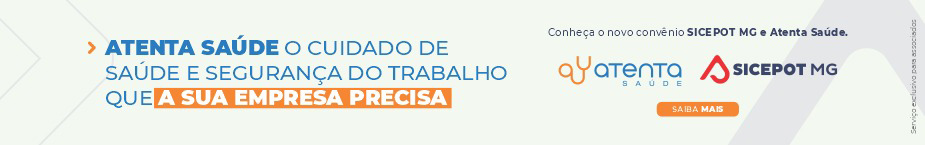 ÓRGÃO LICITANTE: - TRIBUNAL DE JUSTIÇA DO ESTADO DE MINAS GERAISÓRGÃO LICITANTE: - TRIBUNAL DE JUSTIÇA DO ESTADO DE MINAS GERAISEDITAL: EDITAL Nº 146/2022 - PUBLICADO - TJMG/SUP-ADM/DIRSEP/GECOMP/COALI TOMADA DE PREÇO EDITAL: EDITAL Nº 146/2022 - PUBLICADO - TJMG/SUP-ADM/DIRSEP/GECOMP/COALI TOMADA DE PREÇO Endereço: Rua Gonçalves Dias, 1260 – Funcionários – Belo Horizonte/MG.Informações: Telefone: (31) 3249-8033 e 3249-8034. E-mail licit@tjmg.jus.br. Endereço: Rua Gonçalves Dias, 1260 – Funcionários – Belo Horizonte/MG.Informações: Telefone: (31) 3249-8033 e 3249-8034. E-mail licit@tjmg.jus.br. Endereço: Rua Gonçalves Dias, 1260 – Funcionários – Belo Horizonte/MG.Informações: Telefone: (31) 3249-8033 e 3249-8034. E-mail licit@tjmg.jus.br. Endereço: Rua Gonçalves Dias, 1260 – Funcionários – Belo Horizonte/MG.Informações: Telefone: (31) 3249-8033 e 3249-8034. E-mail licit@tjmg.jus.br. OBJETO: Construção do reservatório inferior na edificação que abriga o fórum da Comarca de Pratápolis, conforme Projeto Básico e demais anexos, partes integrantes e inseparáveis deste edital.OBJETO: Construção do reservatório inferior na edificação que abriga o fórum da Comarca de Pratápolis, conforme Projeto Básico e demais anexos, partes integrantes e inseparáveis deste edital.DATAS:Data para Entrega dos Envelopes: 05/09/22 às 17:00Data Abertura dos envelopes: 06/09/22 às 09:00DATAS:Data para Entrega dos Envelopes: 05/09/22 às 17:00Data Abertura dos envelopes: 06/09/22 às 09:00VALORESVALORESVALORESVALORESValor Estimado da ObraCapital SocialGarantia de PropostaValor do EditalR$ 96.416,71R$ -R$ -R$ -CAPACIDADE TÉCNICA: Construção de edificação em concreto armado com instalações hidráulicas e elétricas que incluam motobomba.CAPACIDADE TÉCNICA: Construção de edificação em concreto armado com instalações hidráulicas e elétricas que incluam motobomba.CAPACIDADE TÉCNICA: Construção de edificação em concreto armado com instalações hidráulicas e elétricas que incluam motobomba.CAPACIDADE TÉCNICA: Construção de edificação em concreto armado com instalações hidráulicas e elétricas que incluam motobomba.CAPACIDADE OPERACIONAL: Construção de edificações em concreto armado com instalações hidráulicas e elétricas que incluam motobomba.CAPACIDADE OPERACIONAL: Construção de edificações em concreto armado com instalações hidráulicas e elétricas que incluam motobomba.CAPACIDADE OPERACIONAL: Construção de edificações em concreto armado com instalações hidráulicas e elétricas que incluam motobomba.CAPACIDADE OPERACIONAL: Construção de edificações em concreto armado com instalações hidráulicas e elétricas que incluam motobomba. ÍNDICES ECONÔMICOS: conforme novo edital. ÍNDICES ECONÔMICOS: conforme novo edital. ÍNDICES ECONÔMICOS: conforme novo edital. ÍNDICES ECONÔMICOS: conforme novo edital.OBS.: VISITA TÉCNICA FACULTATIVA 6.1. Será facultado à LICITANTE visitar o local para obter as informações necessárias para a elaboração da Proposta, correndo por sua conta os custos respectivos. 6.2. As visitas deverão ser realizadas em conjunto com representantes do TJMG, no local destinado à obra, no horário de 12 às 17 horas, no seguinte endereço: Av. Leônidas Dias Pedroso, n° 400, Bairro Santa Bárbara II, em Pratápolis/MG 6.3. As visitas deverão ser agendadas previamente junto à GEOB/TJMG pelo telefone: (35) 3533-1127 (35) 3533-1755. 6.4. Caso a visita não seja realizada, entender-se-á que o licitante conhece todas as condições locais para a execução dos serviços objeto desta licitação, não cabendo, portanto, nenhum tipo de alegação sobre as condições e grau de dificuldades existentes como justificativa para se eximirem das obrigações assumidas em decorrência desta Licitação.http://www8.tjmg.gov.br/licitacoes/consulta/consultaLicitacao.jsf;jsessionid=C0457A534CE30D442DFCCFD6397B7951.portal_node1?anoLicitacao=2022&numeroLicitacao=146 OBS.: VISITA TÉCNICA FACULTATIVA 6.1. Será facultado à LICITANTE visitar o local para obter as informações necessárias para a elaboração da Proposta, correndo por sua conta os custos respectivos. 6.2. As visitas deverão ser realizadas em conjunto com representantes do TJMG, no local destinado à obra, no horário de 12 às 17 horas, no seguinte endereço: Av. Leônidas Dias Pedroso, n° 400, Bairro Santa Bárbara II, em Pratápolis/MG 6.3. As visitas deverão ser agendadas previamente junto à GEOB/TJMG pelo telefone: (35) 3533-1127 (35) 3533-1755. 6.4. Caso a visita não seja realizada, entender-se-á que o licitante conhece todas as condições locais para a execução dos serviços objeto desta licitação, não cabendo, portanto, nenhum tipo de alegação sobre as condições e grau de dificuldades existentes como justificativa para se eximirem das obrigações assumidas em decorrência desta Licitação.http://www8.tjmg.gov.br/licitacoes/consulta/consultaLicitacao.jsf;jsessionid=C0457A534CE30D442DFCCFD6397B7951.portal_node1?anoLicitacao=2022&numeroLicitacao=146 OBS.: VISITA TÉCNICA FACULTATIVA 6.1. Será facultado à LICITANTE visitar o local para obter as informações necessárias para a elaboração da Proposta, correndo por sua conta os custos respectivos. 6.2. As visitas deverão ser realizadas em conjunto com representantes do TJMG, no local destinado à obra, no horário de 12 às 17 horas, no seguinte endereço: Av. Leônidas Dias Pedroso, n° 400, Bairro Santa Bárbara II, em Pratápolis/MG 6.3. As visitas deverão ser agendadas previamente junto à GEOB/TJMG pelo telefone: (35) 3533-1127 (35) 3533-1755. 6.4. Caso a visita não seja realizada, entender-se-á que o licitante conhece todas as condições locais para a execução dos serviços objeto desta licitação, não cabendo, portanto, nenhum tipo de alegação sobre as condições e grau de dificuldades existentes como justificativa para se eximirem das obrigações assumidas em decorrência desta Licitação.http://www8.tjmg.gov.br/licitacoes/consulta/consultaLicitacao.jsf;jsessionid=C0457A534CE30D442DFCCFD6397B7951.portal_node1?anoLicitacao=2022&numeroLicitacao=146 OBS.: VISITA TÉCNICA FACULTATIVA 6.1. Será facultado à LICITANTE visitar o local para obter as informações necessárias para a elaboração da Proposta, correndo por sua conta os custos respectivos. 6.2. As visitas deverão ser realizadas em conjunto com representantes do TJMG, no local destinado à obra, no horário de 12 às 17 horas, no seguinte endereço: Av. Leônidas Dias Pedroso, n° 400, Bairro Santa Bárbara II, em Pratápolis/MG 6.3. As visitas deverão ser agendadas previamente junto à GEOB/TJMG pelo telefone: (35) 3533-1127 (35) 3533-1755. 6.4. Caso a visita não seja realizada, entender-se-á que o licitante conhece todas as condições locais para a execução dos serviços objeto desta licitação, não cabendo, portanto, nenhum tipo de alegação sobre as condições e grau de dificuldades existentes como justificativa para se eximirem das obrigações assumidas em decorrência desta Licitação.http://www8.tjmg.gov.br/licitacoes/consulta/consultaLicitacao.jsf;jsessionid=C0457A534CE30D442DFCCFD6397B7951.portal_node1?anoLicitacao=2022&numeroLicitacao=146 